CAT8.1 S/FTP Network cable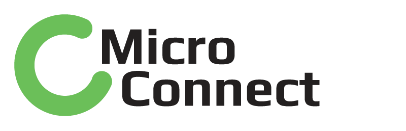 Low Smoke Zero Halogen, AWG24, CUOverviewThe MicroConnect CAT8.1 Patch Cable is ideal for use in demanding environments where 25Gbps and bandwidth up to 2000Mhz is required. There are 50u´ RJ45 connectors to provide a better connection, latch protection to protect the clip from breaking and meter marking on the boot to easy identify the length of the cable. These cables are graded LSZH halogen-free and all cables are fluke tested to assure the quality you expect and insures the cable will last.FeaturesPatchcable CAT8.1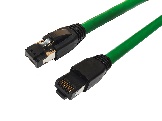 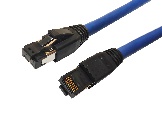 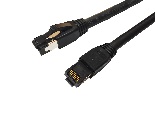 Shielded S/FTPJacket: LSZH – Low Smoke Zero HalogenLatch protection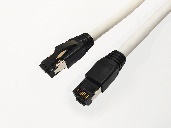 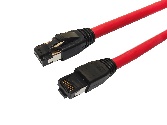 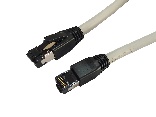 PoE: PoE++ readyConductor: CU CobberRoHs, Reach & CE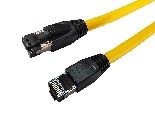 Fluke testedTechnical Specification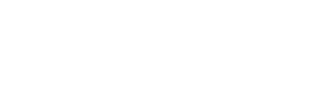 ModelMC-SFTP8xxxxLengths0,25m, 0,50m, 1m, 1,5m, 2m, 3m, 5m, 7,5m, 10m,Miss wire test100% open short and miss wire testInsulation resistanceDC300V 10m ohmOuter Diameter6.0 +- 0.2mmDielectric strength200V AC/Sec, 1mAWarranty30 YearsCommon applicationsIEEE802.3 10BASE-TPoEReady for PoE++IEEE802.3 100BASE-TIEEE802.3 1000BASE-TTestingFluke CAT8 Channel link PassIEEE802.3 10GBASE-TWiring standardEIA/TIA 568BColorsGrey, Blue, Green, Red, Black, White & YellowPackingMicroConnect PolybagCertificationsCE/Reach/RoHsInstallation and usePlug and PlayIndoor